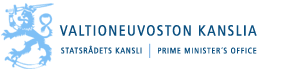 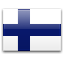 FinlandeDate d'entrée: July 2, 1999Membre de l'AICESISMembre de l'ILOConseil ÉconomiquePrésident : M. Jyrki KATAINEN (Premier Ministre) 
Secrétaire Générale : Mme Ilse MATTLINEstablishmentDate of creation January 1966
Year operational
Nature of the texts that create the ESC (Constitution, law, decree, etc.) law & decree
 CompositionNumber of members of the ESC 19 membersMembership structure
The Government: 10 members.
Employers’ Organizations: 3 members.
Employees’ Organizations: 3 members.
Other Bodies: 3 members.
The Economic Council may also invite permanent advisors, currently the number is 4.
There are 2 full time employees in the Secretariat.
•  Duration of the term 4 years renewable, except for the members of the Government who are as a member of the Council as long as they are in the Ministers post
•  Process of designating the members (election, nomination, by whom, etc.) appointed by the Government on the basis of Organizations’ proposals
Mission and attributions
The Economic Council of Finland, chaired by the Prime Minister, is a body for facilitating co-operation between the Government, the Bank of Finland  and major nterest groups. The Economic Council aims to strengthen and deepen broad -based, analytical discussion prior to the taking of economic policy decisions relating to the growth, balance and structure of the economy. Under a decision of Parliament,  the 
Economic Council also acts as a forum for dialogue between the Government, the social partners and the Bank of Finland concerning the monetary policy of the European Central Bank. The issues discussed by the Economic Council relate to the following subject matters: 1) Changes in Finland's economic environment and the consequent challenges and difficulties in adjusting to them 2) Efficient use of national economic resources and ways of ensuring medium and long-term competitiveness 3) Growth and employment policy in the short and medium term 4) Public economy and the division of welfare.
Administrative organisation of the ESCThe Prime Minister’s Office draws up the budget and provides the secretariat of the council.
Members do not receive any form of payment.
Functioning of the ESCThe Council discusses economic policy issues confidentially in monthly meetings. As a 
rule, the Council does not give official public statement or declarations. Reports and 
meeting records are published by the Secretariat.
Achievements of the ESCMain publications/studies
The effects of climate change and climate abatement policies on the value of natural resources in Northern Europe and in the Arctic Sea area
Finland 2020 - From thought to action. Final report by the Growth Initiative working group
The Economic Council in a New Economic Policy Setting. Evaluation of the Economic 
Council of Finland. Final Report
Ageing report. Overall assessment of the effects of ageing and the adequacy of preparation for demographic changes
Pension system, unemployment insurance, and employment at older ages in Finland
Cost Competitiveness of Chinese Manufacturing Industries from the Finnish 
Perspective
The Baltic Sea region as Finland’s economic environment
Recruitment problems, labor supply and workers' mobility
Globalization challenges for Europe. Report by the Secretariat of the Economic 
Council. Part 1
Finland's response to the challenge of globalization. Report by the Secretariat of the 
Economic Council. Part 2
Finland's competence, openness and renewability
The challenge of globalization for Finland and its regions: The new economic 
geography perspective
Finland in a digital era. How do wealthy nations stay wealthy?
Strengthening competence and openness. Finland in the Global Economy: Interim 
report
Taxation in an International Framework
Structural Rigidities in Europe
Labor market exclusion, income distribution and poverty 
EU Enlargement and Finland
Environmental and energy Taxation in Finland – Preparing for the Kyoto challenge
Regional development and regional Policy in Finland
EU enlargement and Finland
Ageing Europe: Implications for the labor market and public expenditure
Labor market Exclusion, income Distribution and poverty
Taxation in an international framework
Structural Rigidities in Europe
Employment Working Group Final Report – Measures and Recommendations
Finland’s competence, openness and renewability – The final report on the “Finland in the global economy” project
Finland and Europe in the international division of labor – An analysis of the competitiveness of various branches and clusters
The Finnish labor market: a comparative analysis
World’s growth markets
Social and economic policy developments in China
The challenge of globalization for Finland and its regions: the new economic geography perspective
Finland in a digital era: How do wealthy nations stay wealthy?
Finland for people of all ages – Government report on the future: demographic trends, population policy, and preparation for changes in the age structure
Changes in the population age structure and preparing for them
Regional demographic trends and policy reform needs
Influencing demographic trends – Should the birth rate and immigration be increased?
Economic growth and public finances in the context of an ageing population
Productivity and Competition in the Service Sector
Globalization challenges for Europe
Finland's response to the challenge of globalization. 
Recruitment problems, labor supply and workers' mobility 
Public Liability for Provision of Social and Health Care Services
The Economic Consequences of Ageing
The Baltic Sea region as Finland’s economic environment
Impediments and Incentives for the Regional Mobility of Labor
The Economic Council in a New Economic Policy Setting. Evaluation of the Economic Council of Finland. Final Report
Finland 2020 - From thought to action. Final report by the Growth Initiative working group
The effects of climate change and climate abatement policies on the value of natural resources in Northern Europe and in the Arctic Sea area
Best practices
High level confidential discussions between the key players to create a uniform snaphot 
on economic circumstances and challenges.
Affiliations The Council participates in cooperation among the EU Member 
States' economic and social councils within EESCNote on Social Dialogue (March 2014) (27.1 Kb) TéléchargerContacts(358-295) 160-189(358-9) 160-220-92iiris.koskela-nasanen@vnk.fiwww.vnk.fiPO Box 23 – FIN-00023 GOVERNMENT (FINLAND)